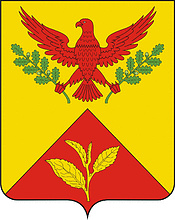 ПОСТАНОВЛЕНИЕадминистрации Шаумянского сельского поселенияТуапсинского районаот 17.11.2017                                                                                          № 124                                                                 с.ШаумянО создании муниципальной комиссии по проведению инвентаризации дворовых  и общественных территорий Шаумянского сельского поселения Туапсинского района 	В соответствии с Федеральным законом  от 6 октября 2003 года № 131-ФЗ «Об общих принципах организации  местного самоуправления в Российской Федерации», руководствуясь общими рекомендациями к процессу инвентаризации территории поселений, городских округов для формирования муниципальных программ формирования современной городской среды на 2018 – 2022 годы, разработанными Министерством строительства и жилищно-коммунального хозяйства Российской Федерации, Уставом Шаумянского городского поселения, п о с т а н о в л я ю:	1. Создать и утвердить состав муниципальной комиссии по проведению инвентаризации дворовых и общественных территорий Шаумянского сельского поселения Туапсинского района, согласно приложению № 1 к настоящему постановлению.	2. Утвердить Положение о муниципальной комиссии по проведению инвентаризации дворовых и общественных территорий Шаумянского сельского поселения Туапсинского района согласно приложению № 2 к настоящему постановлению.	3. Обнародовать настоящее постановление, разместить на официальном  сайте администрации Шаумянского сельского поселения в информационно - телекоммуникационной сети «Интернет».	4. Контроль  за  выполнением настоящего постановления оставляю за собой.	5. Постановление вступает в силу со дня его подписания.Исполняющий обязанности главы   Шаумянского сельского поселения Туапсинского района  						              М.В.Мирджанов  ПРИЛОЖЕНИЕ №1УТВЕРЖДЕН постановлением администрацииШаумянского сельского     поселения Туапсинского района от  __________ № _______СОСТАВ
муниципальной комиссии по проведению инвентаризации дворовых 
и общественных территорий Шаумянского сельского поселения Туапсинского района Ведущий специалист администрацииШаумянского сельского поселения                                              З.П.ПетроваПРИЛОЖЕНИЕ № 2УТВЕРЖДЕНО постановлением администрации           Шаумянского сельского     поселения Туапсинского района от  __________ № _______
ПОЛОЖЕНИЕ
о муниципальной комиссии по проведению инвентаризации дворовых и общественных территорий Шаумянского сельского поселения Туапсинского района	1. Общие положения	1.1. Настоящее Положение определяет функции и задачи муниципальной комиссии по проведению инвентаризации дворовых и общественных территорий Шаумянского сельского поселения (далее – Комиссия), действующей на территории поселения.	1.2. Комиссия создаётся в целях проведения инвентаризации дворовых и общественных территорий Шаумянского сельского поселения.	1.3. В своей деятельности Комиссия руководствуется Конституцией Российской Федерации, федеральными законами, указами и распоряжениями Президента Российской Федерации, постановлениями и распоряжениями Правительства российской Федерации и иными нормативными правовыми актами Российской Федерации, нормативными правовыми актами Краснодарского края, рекомендациями к процессу инвентаризации территории поселений, городских округов для формирования муниципальных программ формирования современной городской среды на 2018 – 2022 годы, разработанными Министерством строительства и жилищно-коммунального хозяйства Российской Федерации, Уставом Шаумянского сельского поселения, а также настоящим Положением.	1.4. Комиссия не является коллегиальным органом Администрации Шаумянского сельского поселения.	2. Основные задачи Комиссии.	2.1. Проведение инвентаризации дворовых и общественных территорий поселения.	2.2. Определение и оценка текущего состояния дворовых и общественных территорий поселения.	2.3.Определение дворовых и общественных территорий поселения, нуждающихся в благоустройстве.	2.4. Выработка предложений для формирования адресного перечня дворовых и  общественных территорий поселения для  внесения  в  муниципальную программу формирования современной городской среды на 2018 – 2022 годы.3. Основные полномочия Комиссии:	комиссия проводит натурное обследование всех подлежащих инвентаризации дворовых и общественных территорий, определяет физическое состояние территорий и необходимость их благоустройства и оформляет паспорта благоустройства дворовых, общественных территорий в соответствии с  установленной субъектом РФ формой. 	При осмотре дворовой территории МКД могут присутствовать собственники помещений в МКД или их представители, лица, ответственные за управление и содержание общего имущества МКД с учётом выбранного способа управления МКД и иные лица по согласованию с председателем Комиссии.	4. Порядок деятельности Комиссии.	4.1. Комиссия формируется в составе:	председателя Комиссии;		заместителя председателя Комиссии;	секретаря Комиссии;	членов Комиссии.	4.2. Формы и методы работы инвентаризационной комиссии устанавливаются ее председателем, а в его отсутствие – заместителем председателя в зависимости от задач, решаемых Комиссией.	4.3. Председатель Комиссии утверждает график обследования всех подлежащих инвентаризации дворовых и общественных территорий и руководит деятельностью Комиссии, несёт персональную ответственность за выполнение возложенных на Комиссию задач. 	4.4. При невозможности присутствия члена Комиссии при осмотре  по уважительной причине (отпуск, болезнь, командировка) он обязан заблаговременно известить об этом председателя Комиссии (заместителя председателя Комиссии). В случае отсутствия члена Комиссии его полномочия осуществляет лицо, исполняющее его обязанности по должности.	4.5.Деятельность в составе Комиссии осуществляется на безвозмездной основе.	4.7. Организация работы Комиссии возлагается на секретаря Комиссии, в обязанности которого входит:- подготовка материалов к заседанию Комиссии;- созыв заседания Комиссии;- составление и регистрация паспорта благоустройства;- хранение паспортов и протоколов заседания Комиссии и иных документов;
- направление результатов инвентаризации в общественную комиссию по обсуждению проекта подпрограммы «Формирование комфортной и современной городской среды на территории Шаумянского сельского поселения».	В отсутствие секретаря Комиссии его обязанности исполняет другой член Комиссии, назначенный председателем. 	4.8. Хранение паспортов благоустройства дворовой, общественной территории осуществляется секретарём Комиссии до 31 декабря 2023 года.4.9. Результаты инвентаризации, представленные Комиссией рассматриваются и принимаются общественной комиссией, созданной в поселении для организации общественного обсуждения проектов муниципальной программы, проведения оценки предложений заинтересованных лиц, а также для осуществления контроля за реализацией муниципальной программы после её утверждения в установленном порядке.Ведущий специалист администрацииШаумянского сельского поселенияТуапсинского района                                                                       З.П.ПетроваМирджанов Михаил ВладимировичЗаместитель главы администрации Шаумянского сельского поселения, председатель комиссии;Красноружев Владимир Викторович - начальник финансово-экономического отдела администрации Шаумянского сельского поселения, заместитель председателя комиссии;Анучкина Раиса Георгиевна- ведущий специалист по организационным вопросам администрацииШаумянского сельского поселения Туапсинского района,  секретарь комиссии;                                                                     Члены комиссии:Петрова Зинаида Павловна- ведущий специалист по территориальному планированию и землеустройству администрации Шаумянского сельского поселения Туапсинского района,                                                               Ожерельев Виталий Александровичдепутат Совета Шаумянского сельского поселения Туапсинского районаБагдасарян Самвел Сааковичдепутат Совета Шаумянского сельского поселения Туапсинского районаСелвиян Кеворк Мнацагановичпредседатель ТОС  села ШаумянДьячкова Наталья Владимировнапредседатель ТОС  поселка ГорныйКовальногих Галина Николаевнапредседатель ТОС хутора Островская ЩельКраснова Елена Геннадьевна председатель ТОС села Навагинское;Каракян Ованес Мисакович председатель ТОС села Садовое;Руденко Светлана Ивановна председатель  ТОС хутора Шубинка;